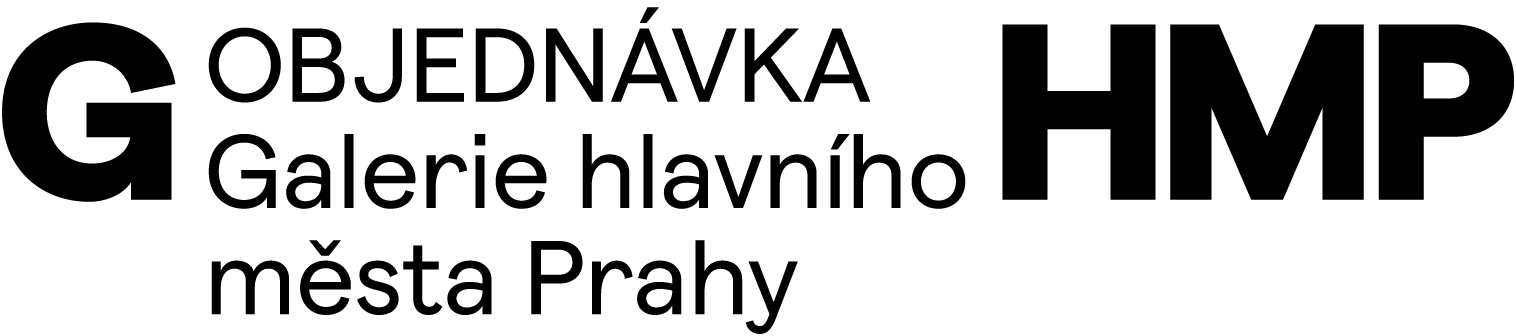 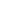 OBJEDNÁVÁME U VÁSObjednáváme u vás výrobu publikace Myslet filmem v této specifikaci: rozměr = 165 x 240, počet stran = 188, barevnost = 5/5, papír = Pergraphica Natural Smooth 120g/mobálka + 130 mm klopy (620 x 240 mm), barevnost = 5/5, papír= Fedrigoni Constellation Snow E/E08 Teal fine 240 g/m, ažba filie na písmu (hřbet + titulka)vazba = V4 Otabind (nechat tunýlek, nepřilepovat hřbet, na hřbet bloku zálep plátnem šedá SAVANNA 5930)náklad = 500 ksTermín dodání 3. 11. 2023. Honorář bude vyplacen po kompletním odevzdání objednané práce.DODAVATELOBJEDNATELTiskárna HELBICH, a.s.Valchařská 36614 00 BRNOIČ 25592505Registrace: KOS Brno oddíl B, vložka 4456DIČ: CZ25592505Č.ú. CZK 304727225/0300 (ČSOB)Galerie hlavního města PrahyStaroměstské náměstí 605/13CZ 110 00 Praha 1IČ 00064416DIČ CZ 00064416č. bankovního účtu: 2000700006/6000PPF Banka, a.s.V Praze 2.10. 2023Cena celkem198 000 KčOBJEDNÁVÁSCHVALUJESCHVALUJEMagdalena Juříkováředitelka GHMPAnna KulíčkováMichaela VrchotováEva Koláčkovásprávce rozpočtu